                                                               ПРОТОКОЛ            Заседания конкурсной комиссии по подведению итогов  запроса предложений  «07» 11. 2016 г                                                                                                                       № 9г. НовосибирскМесто проведения: г. Новосибирск, ул. Рельсовая 9, оф.20, кабинет главного инженераДата проведения: 07.11.2016 годВремя начала: 17 часов 00 минутОкончание: 17 часов 30 минутДата составления протокола: 07.11.2016 год           Состав Конкурсной Комиссии (далее КК), утвержденный приказом № 17 от 09.09.16 г.Голосовали: - Кононов Ю.Г.    - главный инженер, председатель КК;-  Яковлев В.А.      - инженер-инспектор, заместитель председателя КК;- Левченко О.В.     - начальник юридического отдела, член КК;- Фоломеева Л.В.  - бухгалтер, член КК;- Михайлова Т.П.  - специалист отдела закупок и МТО, член КК.Повестка дня заседания:1. Признание процедуры запроса предложений на право заключения договора «Проведение работ по комплексному капитальному ремонту  распределительных пунктов и трансформаторных подстанций в рамках реализации ремонтной программы на 2016 год»  не состоявшейся. 2. Заключение договора с единственным участником запроса предложений на право заключения договора «Проведение работ по комплексному капитальному ремонту  распределительных пунктов и трансформаторных подстанций в рамках реализации ремонтной программы на 2016 год», заявка которого признана соответствующей требованиям  документации по запросу предложений.По вопросу №1.1.Наименование закупки «Проведение работ по комплексному капитальному ремонту  распределительных пунктов и трансформаторных подстанций в рамках реализации ремонтной программы на 2016 год». Закупка проводится на основании приказа ООО «Сибирские электросети» № 23 от 21.10.16 г.Извещение о проведении  запроса предложений  вместе с  документацией  было размещено на сайте организатора www.sibels.ru и в ЕИС  www.zakupki.gov.ru (№ 31604257181) 27.10.2016г.Процедура вскрытия конвертов состоялась 03.11.16 г в 15-00 час (время местное).До окончания срока предоставления Предложений Участников Организатору  поступила  одна заявка  участника:1. ООО «Сибирь-Энерго» .  Юр.адрес:  650000 г. Кемерово. ул. Карболитовская д.1/1,офис 21,почтовый адрес: 630008 г. Новосибирск ул. Карла Либкнехта,д.125,офис 202.Стоимость предложения  3 080 514,70 рублей с НДС /  2 610 605,68  рублей без НДС.Предложение  ООО «Сибирь-Энерго» удовлетворяет требованиям документации по запросу предложений.В связи с поступлением к итоговому ранжиру заявки от одного участника,  запрос предложений на право заключения договора «Проведение работ по комплексному капитальному ремонту  распределительных пунктов и трансформаторных подстанций в рамках реализации ремонтной программы на 2016 год»  рекомендуется признать не состоявшимся.РЕШИЛИ:1.Признать предложение ООО «Сибирь-Энерго», удовлетворяющим по существу условиям запроса предложений.2. Признать запрос предложений на право заключения договора «Проведение работ по комплексному капитальному ремонту  распределительных пунктов и трансформаторных подстанций в рамках реализации ремонтной программы на 2016 год» не состоявшимся.По вопросу № 21. К моменту итогового ранжира поступила заявка от одного участника. Заявка его признана соответствующей требованиям запроса предложений. В соответствии с документацией по запросу предложений «Проведение работ по комплексному капитальному ремонту  распределительных пунктов и трансформаторных подстанций в рамках реализации ремонтной программы на 2016 год» принято решение  заключить договор с  ООО «Сибирь-Энерго» 650000 г. Кемерово. ул. Карболитовская д.1/1,офис 21 (ИНН 4205309781; КПП 420501001; ОГРН 1154205008869)  со стоимостью предложения 3 080 514,70 рублей с НДС.2. В течение 5 дней после завершения закупки и подписания  протокола заключить договор с победителем.Голосовали:«ЗА»    5 члена Конкурсной Комиссии;«ПРОТИВ»  0 членов Конкурсной Комиссии;«ВОЗДЕРЖАЛОСЬ»  0 членов Конкурсной Комиссии. Председатель  КК                                      _________________   Кононов Ю.Г.Заместитель председателя  КК                 _________________   Яковлев В.А.Член КК                                                     _________________   Левченко О.В.Член КК                                                      _________________   Фоломеева Л.В.Член КК                                                      _________________   Михайлова Т.П.            Ответственный секретарь                         ________________    Качанова М.В.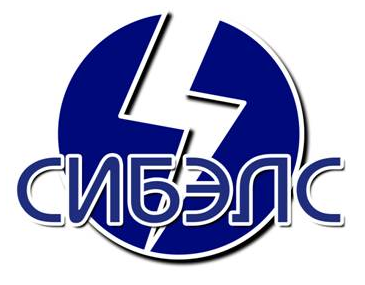 Общество с ограниченной ответственностью«Сибирские электросети»Юридический адрес 630105, г. Новосибирск, ул. Рельсовая 9, оф.20       Почтовый адрес 630105, г. Новосибирск, ул. Рельсовая 9, оф.20тел. 8 (383) 225 27 72, факс 8 (383) 225 27 74